Реабилитация в ГУЗ ОКД является уникальной в своей сфере. В реабилитационных отделениях внедрены и эффективно применяются новейшие отечественные и западные технологии восстановительного лечения и реабилитации.Проводятся реабилитационные и восстановительные мероприятия по всем направлениям: кардиореабилитация, нейрореабилитация, реабилитация больных с заболеваниями позвоночника, реабилитация после травм.Инсульт, инфаркт миокарда, черепно-мозговые или спинномозговые травмы, межпозвонковые грыжи. Многие наши пациенты с этими и другими заболеваниями, часто уже потерявшие надежду на восстановление, смогли после лечения в центре  вернуться   к счастливой полноценной жизни. Основными принципами работы являются комплексный подход в вопросах реабилитации пациента,  индивидуальные программы лечения и постоянный контроль за эффективностью проводимых лечебных мероприятий.С каждым пациентом в отделениях нейрореабилитации и травматологии  работает группа специалистов (реабилитационная бригада), которые возглавляют врачи: невролог, кардиолог и травматолог-ортопед, обладающие специальными знаниями в области реабилитации кардиологических и неврологических и больных, перенесших различного рода травмы, а также операции на суставах.                                                                                 
     В состав бригады входят специалисты по лечебной физкультуре, по физиотерапии и массажу, а также клинический психолог. Подобный принцип работы облегчает и делает более эффективной координацию ухода и одновременного воздействия на двигательные, когнитивные, речевые нарушения в сочетании с мероприятиями, направленными на улучшение соматического состояния больных.     В сочетании с программами реабилитации, при необходимости, мы проводим медикаментозную коррекцию. Методики:  - кинезотерапия - данная методика включает в себя три основных направления: лечение положением, лечебная гимнастика, терренкур;
-  тренажерный комплекс (велотренажеры, эллипсоидный тренажер, беговая дорожка);- различные виды ручного массажа, помогающие наладить двигательные функции организма;
- лечебная гимнастика под руководством персонального инструктора;
- физиотерапевтические процедуры (аппарат магнитотерапии «Алмаг 02, 03, низкочастотный «Ирга», «Радиус», электрофорез «Мит», ультразвук, аппарат лазеротерапии, лампа «Биоптрон», вакуумный массаж, Д,Арсонвализация «Искра»-Кислородные коктейли. -Психологическая консультация. (В центре работает клинический психолог).
- тренажеры с БОС - методика способствующая восстановлению двигательной  и координационной функции у неврологических больных;
- иглорефлексотерапия     Программа реабилитации пациентов с заболеваниями позвоночника предусматривает:Консультации врачей - специлистов.Паравертебральные блокады отделов позвоночника, блокада триггерных точек.Физическая реабилитация:лечебная гимнастика индивидуальная и в группе;       Физиотерапия (лазеротерапия; СМТ-терапия - СМТ- форез лекарственных средств, электрофорез с препаратом "Капризим"; магнитотерапия.Программа реабилитации кардиологических пациентов предусматривает: Консультации врачей - специалистов.Физическая реабилитация: занятия на циклических тренажерах с контролем АД, ЧСС, ЧД до и после занятия;лечебная гимнастика в группе - комплекс упражнений по улучшению периферического  кровообращения;индивидуальная лечебная гимнастика;массаж шейно-воротникового отдела;терренкур;обучение расслаблению.      3. Физиотерапия: лазеротерапия;электрофорез сосудорасширяющих препаратов на воротниковую зону;магнитотерапия;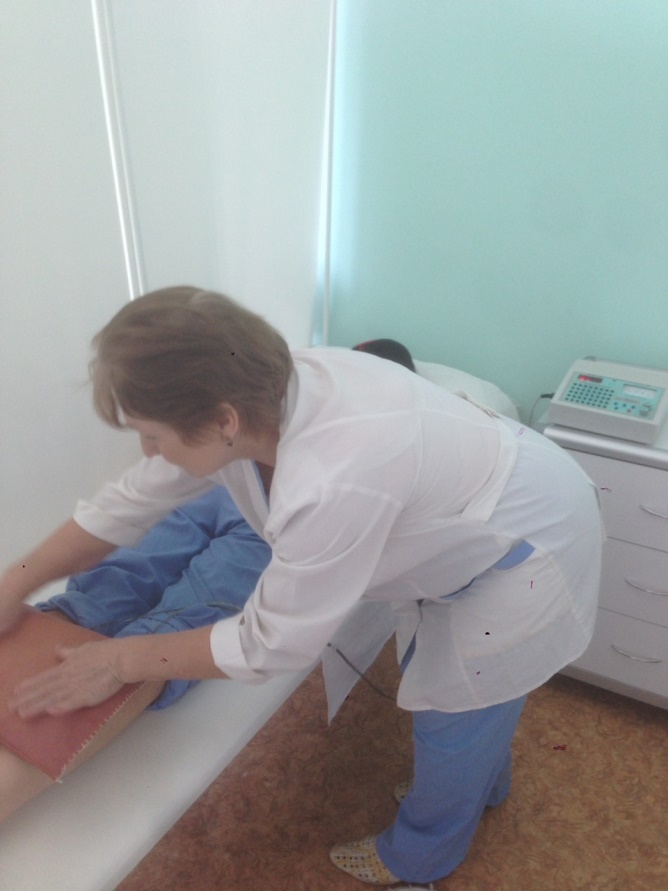 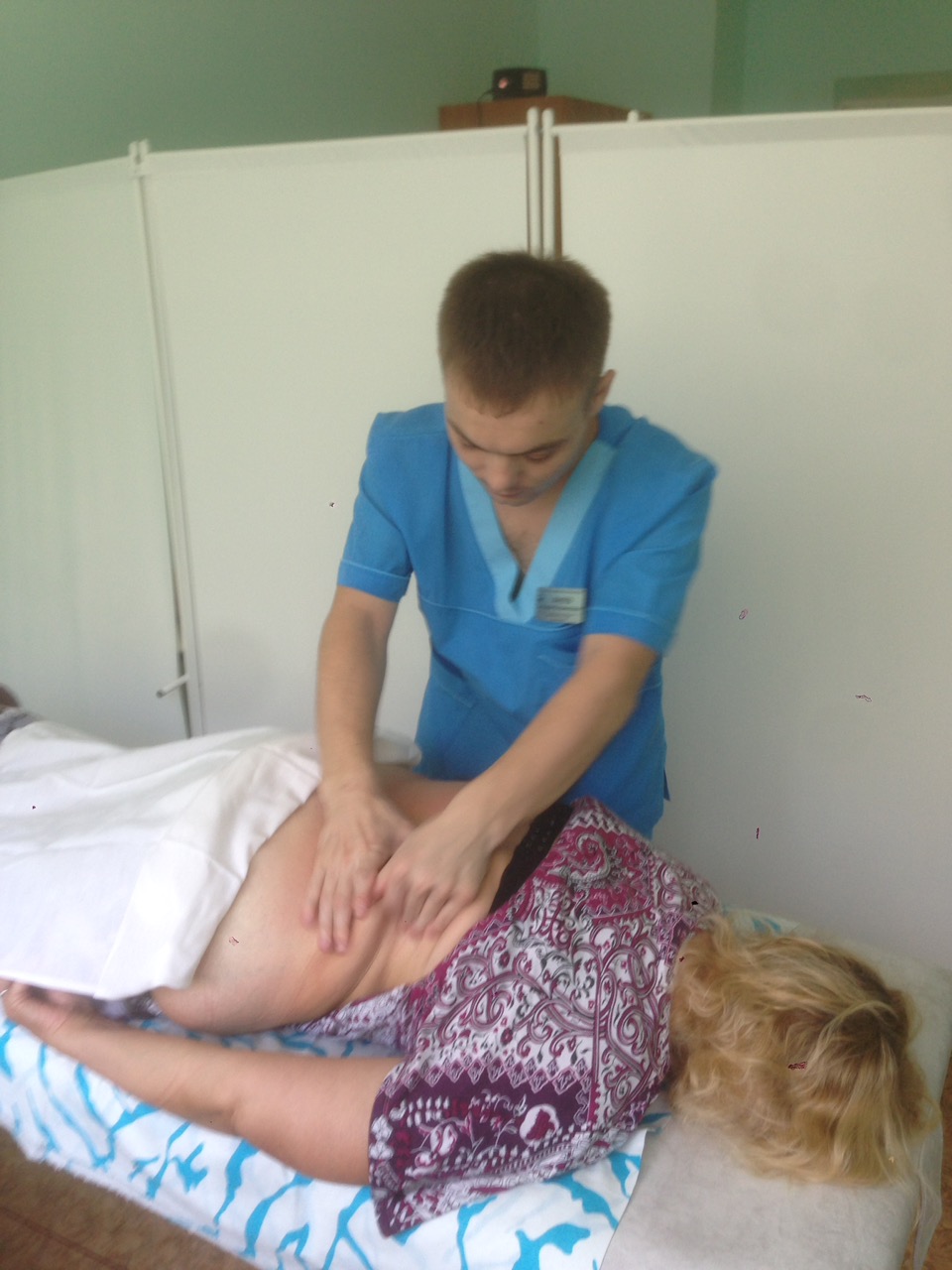 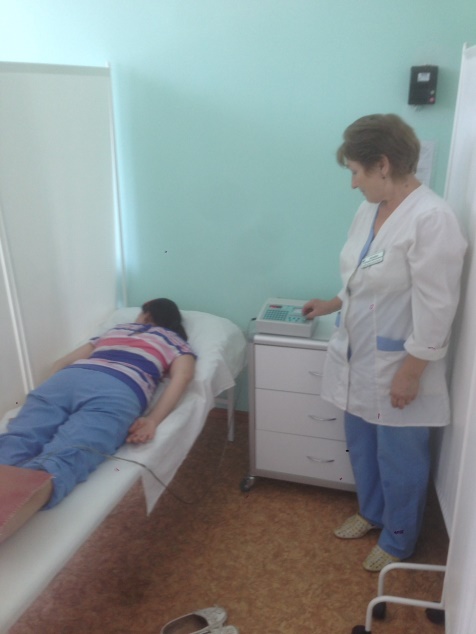 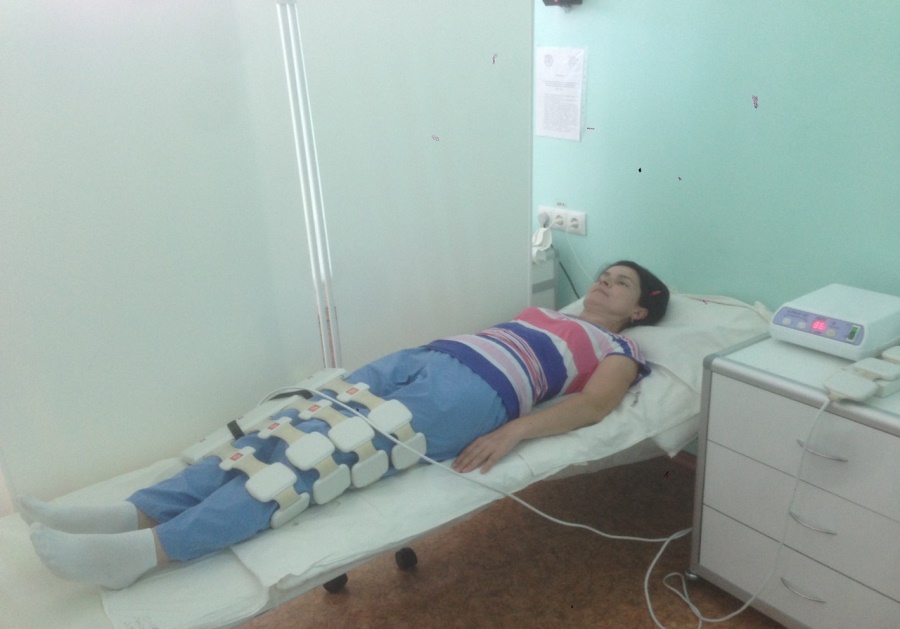 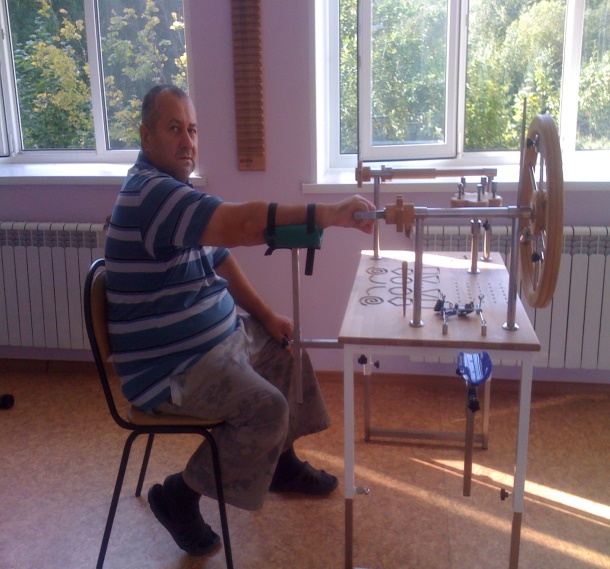 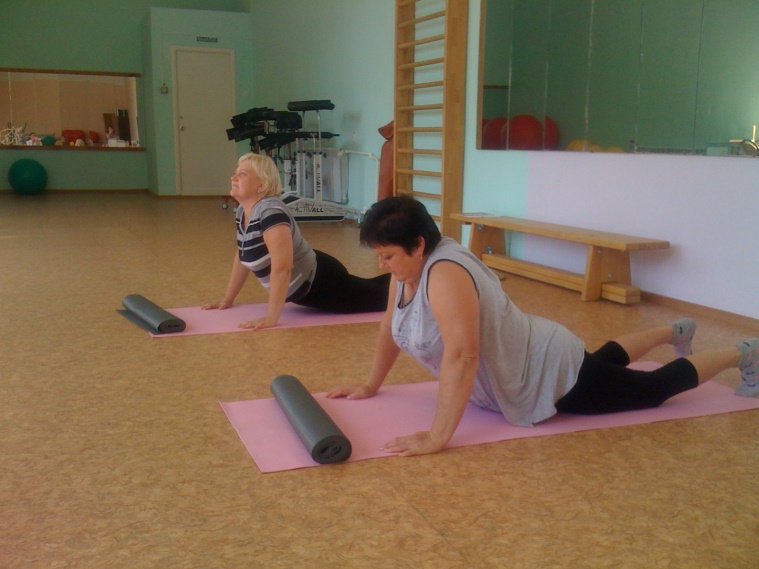 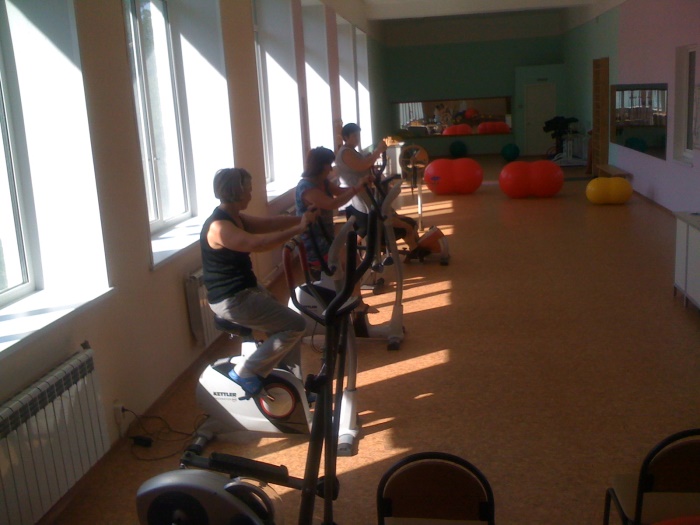 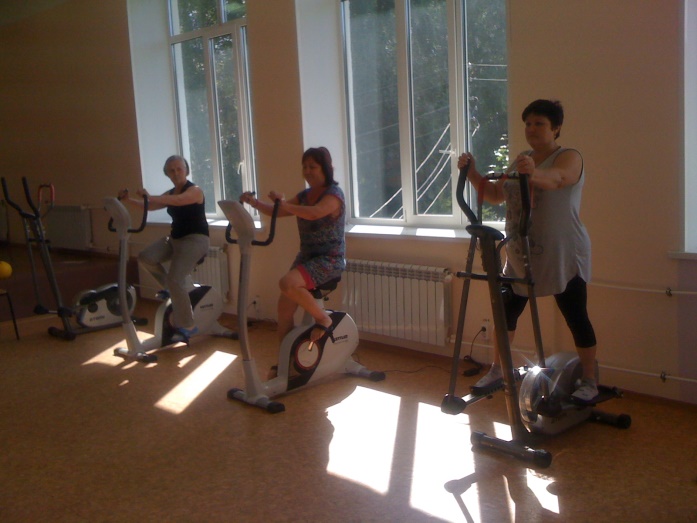 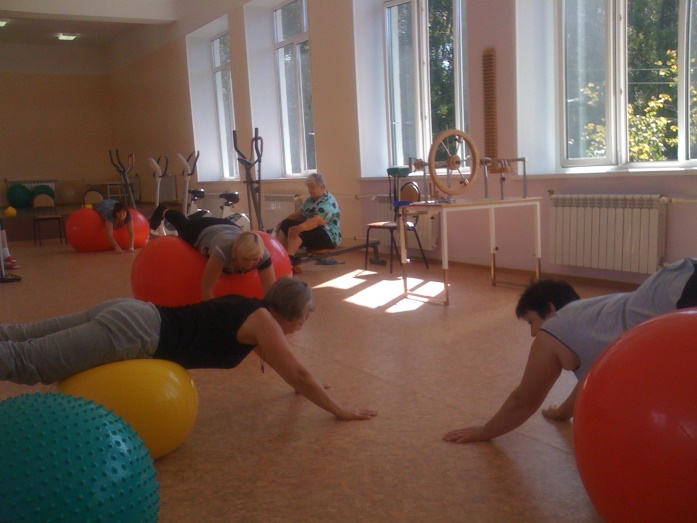 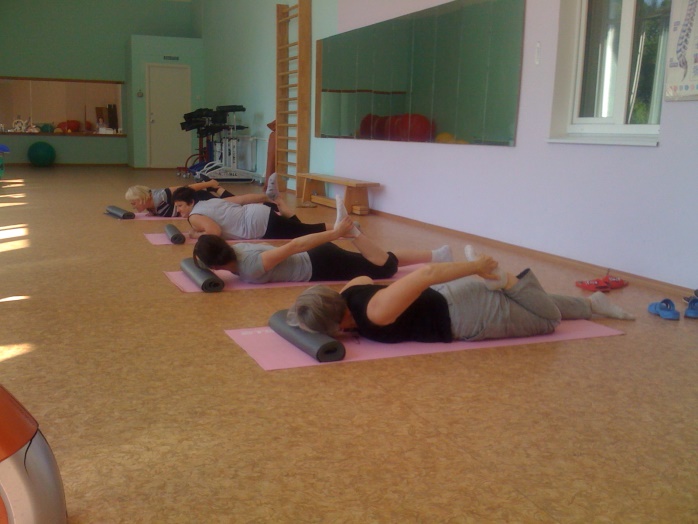 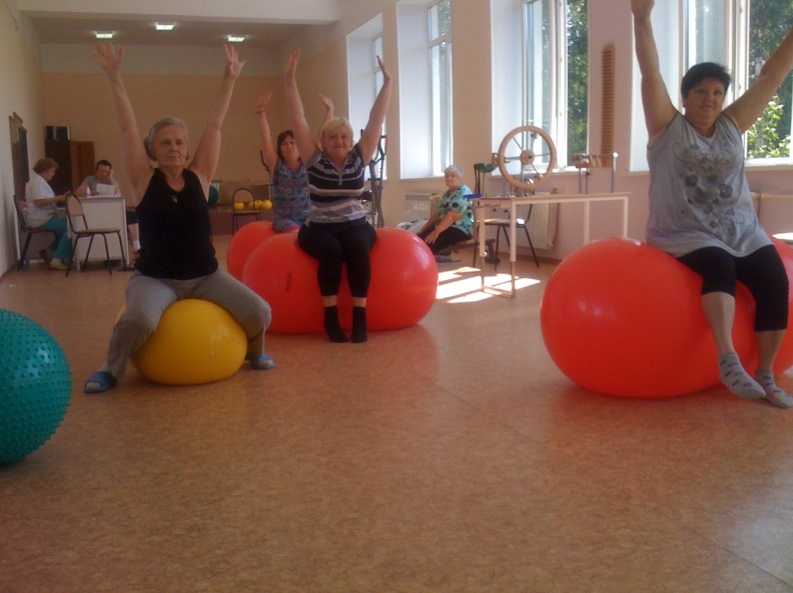 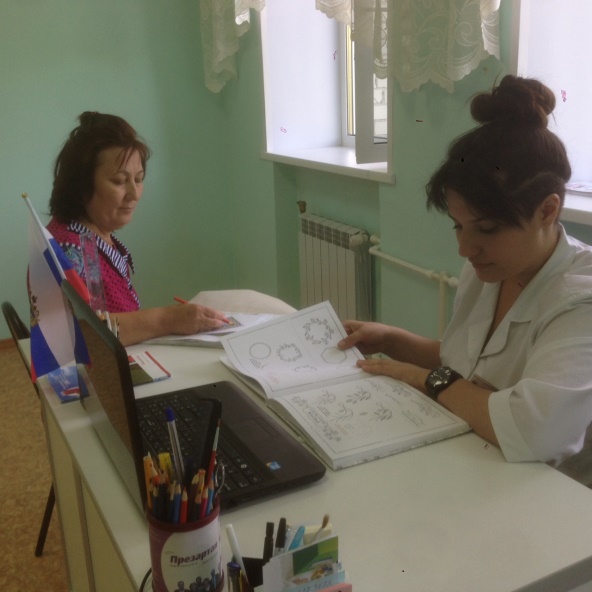 